POWIATOWY KONKURS MITOLOGICZNYPowiatowy Ośrodek Doradztwa i Doskonalenia Nauczycieli 
w Busku-Zdroju we współpracy z Publiczną Szkołą Podstawową nr 2 w Busku-Zdroju jest współorganizatorem Powiatowego Konkursu Mitologicznego kierowanego do uczniów szkół podstawowych klas V i VI powiatu buskiego.Celem konkursu od lat jest propagowanie wśród uczniów szkół podstawowych wiedzy o kulturze duchowej i życiu mieszkańców starożytnej Grecji, popularyzacja sztuki antycznej oraz integracja młodzieży przejawiającej zainteresowania humanistyczne.Zapraszamy wszystkich chętnych uczniów z klas V i VI szkół podstawowych wraz z nauczycielami do udziału w ww. konkursie.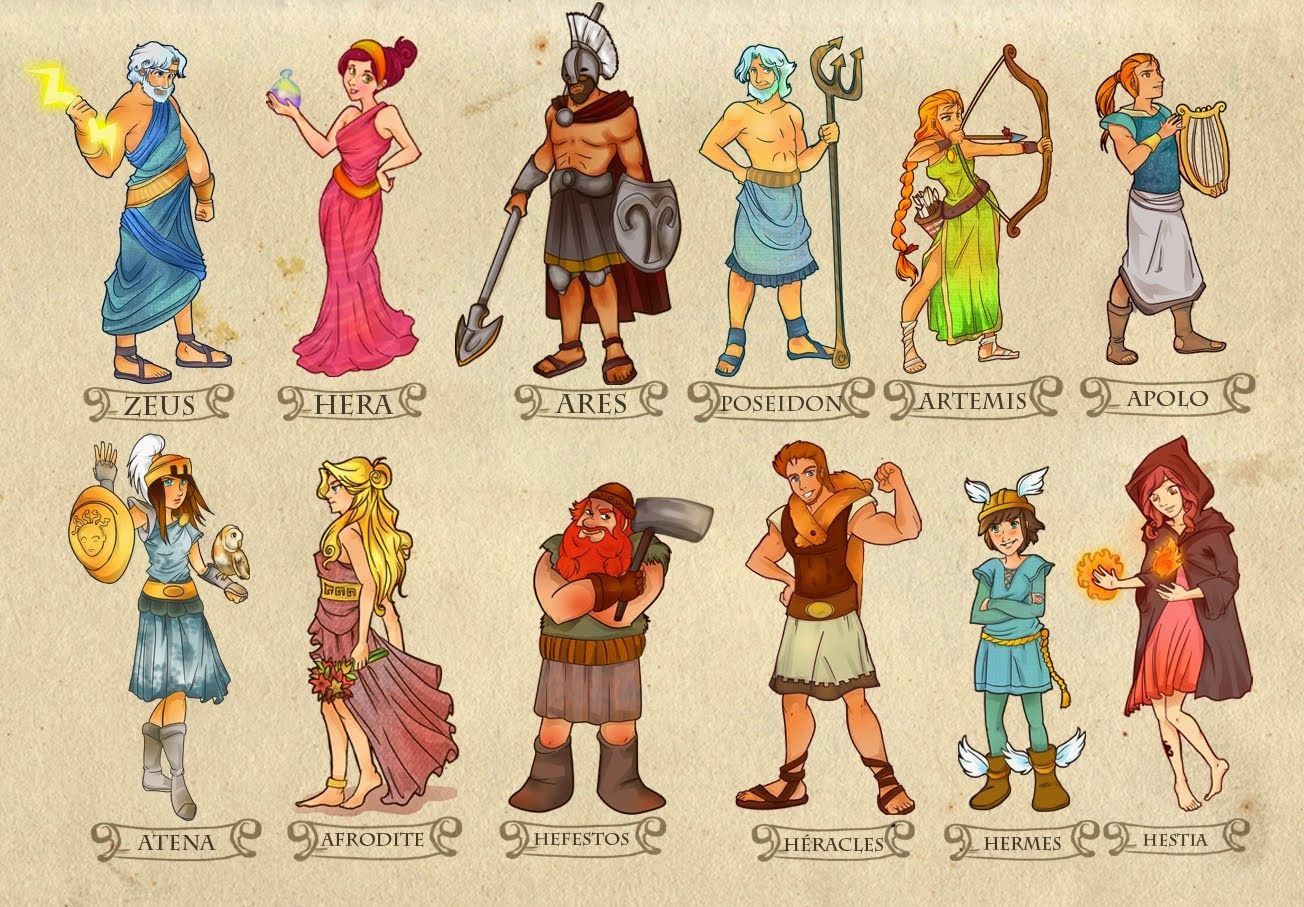 